Food Scavenger Hunt – World Book Kids Learn more about food on the World Book Web.  Find It! 1. Name two types of food that come from plants. ________________________________________________________________ 2. Name two types of grains. ________________________________________________________________ 3. Name two types of food that animals provide. ________________________________________________________________ 4. Where do stores get the food that they sell? ________________________________________________________________ ________________________________________________________________ 5. What is your favourite food? ________________________________________________________________Learn More! Learn more about organic food here:http://www.worldbookonline.com/kids/home#article/ar832374 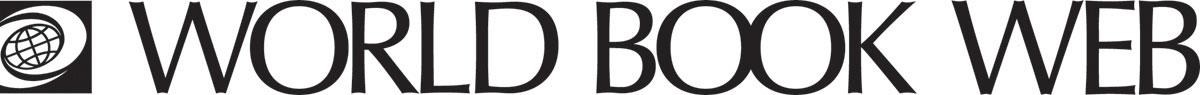 Test how much you know about food by doing this fun activity!http://www.worldbookonline.com/kids/home#activities/foodFun/th000003 Learn about supermarkets:http://www.worldbookonline.com/kids/home#article/ar831404  Answer Key Any grains, fruits or vegetables.Barley, corn, oats, rice and wheat. Red meat, poultry, eggs, milk. Stores get food from farmers and food companies.